Høringssvar om ændring af straffeloven: Handicap med på listen over hadforbrydelser Vi takker for muligheden for at afgive høringssvar. Lovforslaget lægger op til, at det ved fastsættelse af straffen skal indgåsom en skærpende omstændighed, at forbrydelsen har baggrund i andreshandicap. Dermed kommer handicap til at tælle som kriterium for hadforbrydelser på linje med seksuel orientering, race mv. Det er vi i DH meget positive overfor. Det er et vigtigt signal at sende, at forbrydelser begrundet i offerets handicap ikke tolereres i et moderne demokratisk samfund. Vi hæfter os ved, at skærpelsen i lovforslaget finder anvendelse i forholdtil enhver form for forbrydelse, som har baggrund i andres handicap. Det kan være hærværk eller trusler, men i princippet også alle mulige andre strafbare forhold, jf. afsnit 2.3 i de almindelige bemærkninger. Det er vi også tilfredse med. Med venlig hilsen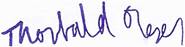 Thorkild Olesen, formandFor nærmere oplysninger kontakt chefkonsulent Torben Kajberg på tk@handicap.dk Til: Justitsministeriet